Selección de libros acerca de temas vistos en clase…Doctrina del Espíritu SantoBavinck, Herman. Saved by Grace: The Holy Spirit’s Work in Calling and Regeneration. Grand Rapids, Mich: Reformation Heritage Books, 2008.Ferguson, Sinclair B. The Holy Spirit. Contours of Christian theology. Downers Grove, Ill: InterVarsity Press, 1996.El plan de redenciónMurray, John. Redemption Accomplished and Applied. Wm. B. Eerdmans Publishing Company, 1984.Morris, Leon. The Atonement, Its Meaning and Significance. Downers Grove, Ill., USA: Inter-Varsity Press, 1983.Peterson, Robert A. Salvation Applied by the Spirit: Union with Christ. Wheaton, Illinois: Crossway, 2015.Schreiner, Thomas R. Faith Alone: The Doctrine of Justification. Grand Rapids, Michigan: Zondervan, 2015.Doctrina de la iglesiaDever, Mark. Nine Marks of a Healthy Church. Third edition. 9Marks. Wheaton, Illinois: Crossway Books, 2013.———. The Church: The Gospel Made Visible. 9Marks. Nashville, TN: B&H Academic, 2012.Leeman, Jonathan. The Church and the Surprising Offense of God’s Love: Reintroducing the Doctrines of Church Membership and Discipline (IX Marks). Crossway Books, 2010.EschatologíaBavinck, Herman. Reformed Dogmatics, v. 4. Grand Rapids, Mich: Baker Academic, 2003.Beale, G. K. A New Testament Biblical Theology: The Unfolding of the Old Testament in the New. Grand Rapids, Mich: Baker Academic, 2011.Hoekema, Anthony A. The Bible and the Future. Wm. B. Eerdmans Publishing Company, 1994.Primera edición en español: 2019Copyright © 2019 por 9Marks para esta versión españolaSeminario Básico—Teología Sistemática 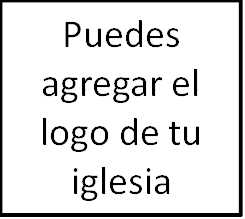 Clase 26: Escatología – Parte 2Escatología – Parte 2Artículo XVIII, Del Mundo Por Venir, Declaración de Fe de CHBC Creemos que el fin del mundo se acerca; que en el día postrero Cristo descenderá del cielo, y resucitará a los muertos de la tumba hasta la retribución final; que se producirá una separación solemne; que los malvados serán juzgados con castigo sin fin, y los justos con gozo sin fin; y que este juicio fijará para siempre el estado final de los hombres en el cielo o en el infierno, en los principios de la justicia.IntroducciónEclesiastés 12:13-14«El fin de todo el discurso oído es este: Teme a Dios, y guarda sus mandamientos; porque esto es el todo del hombre. Porque Dios traerá toda obra a juicio, juntamente con toda cosa encubierta, sea buena o sea mala».El juicio final(Ro. 2:5; Hechos 17:30-31; Ap. 20:11-15; Hechos 10:42; Mt. 25:31-34, 41; Ro. 2:6,8; 1 Co. 3:12-15)Jesucristo será el juez.Los incrédulos serán juzgados y condenados al castigo eterno.Los creyentes serán juzgados conforme a sus obras.Un cielo nueva y una nueva tierra (Ap. 21-22; Ro. 8:19)Apocalipsis 21:1-4:«Vi un cielo nuevo y una tierra nueva; porque el primer cielo y la primera tierra pasaron, y el mar ya no existía más. Y yo Juan vi la santa ciudad, la nueva Jerusalén, descender del cielo, de Dios, dispuesta como una esposa ataviada para su marido. Y oí una gran voz del cielo que decía: He aquí el tabernáculo de Dios con los hombres, y él morará con ellos; y ellos serán su pueblo, y Dios mismo estará con ellos como su Dios. Enjugará Dios toda lágrima de los ojos de ellos; y ya no habrá muerte, ni habrá más llanto, ni clamor, ni dolor; porque las primeras cosas pasaron».«Cuando lleguemos allí, no habrá nada que sea abrasivo, irritante, agitador o hiriente. Nada dañino, odioso, molesto o cruel. Nada triste, malo o loco. Nada áspero, impaciente, ingrato o indigno. Nada débil o enfermo, roto o tonto. Nada deformado, degenerado, depravado o repugnante. Nada contaminado, patético, pobre o pútrido. Nada oscuro, triste, desalentador o degradante. Nada culpable, mancillado, blasfemo o arruinado. Nada defectuoso, sin fe, frágil o desvaneciéndose. Nada grotesco o grave, horrible o insidioso. Nada ilícito o ilegal, lascivo o lujurioso. Nada estropeado o mutilado, desalineado o mal informado. Nada desagradable o sucio, ofensivo o aborrecible. Nada rancio o grosero, sucio o estropeado. Nada cutre o contaminado, insípido o tentador. ¡Nada vil o vicioso, inútil o sin sentido! Donde sea que pongas tus ojos, no verás nada más que gloria y grandeza y belleza, brillo y pureza, perfección, esplendor, satisfacción, dulzura, salvación, majestad, maravilla, santidad y felicidad. Veremos solo y todo lo que es adorable y afectuoso, hermoso y brillante, resplandeciente y generoso, encantador y ameno, exquisito y deslumbrante, elegante y emocionante, fascinante y fructífero, glorioso y grandioso, amable y bueno, feliz y santo, sano y completo, alegre y gozoso, atrayente y agradable, majestuoso y maravilloso, opulento y abrumador, radiante y reluciente, espléndido y sublime, dulce y gustoso, tierno y de buen gusto, eufórico y unificado! ¿Por qué serán todas estas cosas? Porque estaremos mirando a Dios».Ap. 22:20-21: «El que da testimonio de estas cosas dice: Ciertamente vengo en breve. Amén; sí, ven, Señor Jesús. La gracia de nuestro Señor Jesucristo sea con todos vosotros. Amén»..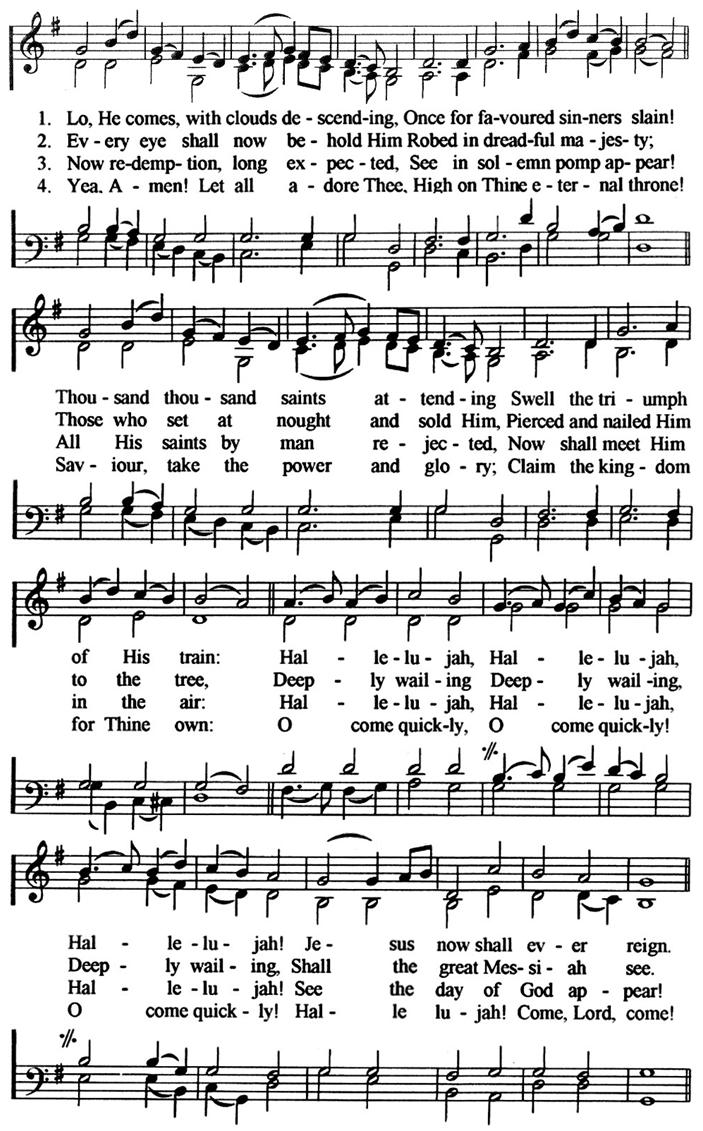 («Lo, He Comes» de John Cennick, publicado y alterado por Charles Wesley (1758))